２０２３年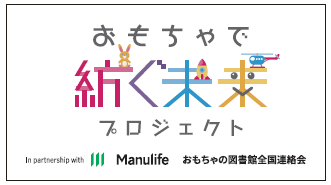 おもちゃ図書館の元気がでる活動支援申請書都道府県会員番号会員番号会員番号おもちゃ図書館名代表者名実施内容【実施活動名】　　　　　　　　　　　　　　　　　　　　　【実施予定日】　　　　　　　　　　　　　　　　　　　　【実施活動名】　　　　　　　　　　　　　　　　　　　　　【実施予定日】　　　　　　　　　　　　　　　　　　　　【実施活動名】　　　　　　　　　　　　　　　　　　　　　【実施予定日】　　　　　　　　　　　　　　　　　　　　【実施活動名】　　　　　　　　　　　　　　　　　　　　　【実施予定日】　　　　　　　　　　　　　　　　　　　　【実施活動名】　　　　　　　　　　　　　　　　　　　　　【実施予定日】　　　　　　　　　　　　　　　　　　　　【実施活動名】　　　　　　　　　　　　　　　　　　　　　【実施予定日】　　　　　　　　　　　　　　　　　　　　申請額　　　　　　　　　　　　　　　　　　　円　　　　　　　　　　　　　　　　　　　円　　　　　　　　　　　　　　　　　　　円　　　　　　　　　　　　　　　　　　　円　　　　　　　　　　　　　　　　　　　円　　　　　　　　　　　　　　　　　　　円予　算費目（内容）費目（内容）費目（内容）金　額備　考備　考予　算予　算予　算予　算予　算予　算予　算合　計合　計合　計実施担当・連絡先（氏名）（電話）（住所）（氏名）（電話）（住所）（氏名）（電話）（住所）（氏名）（電話）（住所）（氏名）（電話）（住所）（氏名）（電話）（住所）振込先銀行名振込先支店名（ﾌﾘｶﾞﾅ）（ﾌﾘｶﾞﾅ）（ﾌﾘｶﾞﾅ）（ﾌﾘｶﾞﾅ）（ﾌﾘｶﾞﾅ）振込先口座番号普通普通普通普通普通振込先口座名